Уважаемые коллеги!В соответствии с письмом министерства образования и науки Кузбасса и в связи с празднованием 22 августа 2020 года Дня государственного флага Российской Федерации просим организовать соответствующее празднику оформление образовательных организаций (баннеры, флаги), разместить на официальных сайтах образовательных организаций государственную символику Российской Федерации, обеспечить проведение в образовательных организациях мероприятий, посвященных Дню Российского флага. Информацию о проделанной работе просим направить до 11:00 21.08.2020 на электронный адрес: koin_ios@admnkz.info в соответствии с приложением к настоящему письму. С уважением,  Председатель Комитета                                                                 Ю.А. СоловьеваИсп. Кулешова Анна Александровна,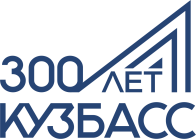 т. 8(3843)32-15-63e-mail: koin_ios@admnkz.infoПриложение к письму КОиНот 20.08.2020 №2386Информация по оформлению к Дню государственного флага РФИнформация по мероприятиям к Дню государственного флага РФ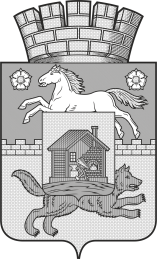 Кемеровская область - КузбассНовокузнецкий городской округКОМИТЕТОБРАЗОВАНИЯ И НАУКИАДМИНИСТРАЦИИ ГОРОДА НОВОКУЗНЕЦКАКирова ул., д.71, Новокузнецк, 654080тел.(3843)32-15-74 тел./факс (3843)32-15-29телетайп 277207 «Иней»E-mail:  obrazov@admnkz.infoЗаведующим районнымиотделами образованияОт 20.08.2020 №2386№ п/пРайонКоличество образовательных организаций, которые оформили фасады своих зданийКоличество образовательных организации, которые разместили на сайтах своих организаций государственную символику РФ№ п/пДата(по возрастанию)ВремяОбразовательная организацияМесто проведения(адрес или ссылка)Описание мероприятияПредполагаемое кол-во участниковОтветственный за мероприятие (должность, телефон)